Pressemeddelelse, august 2016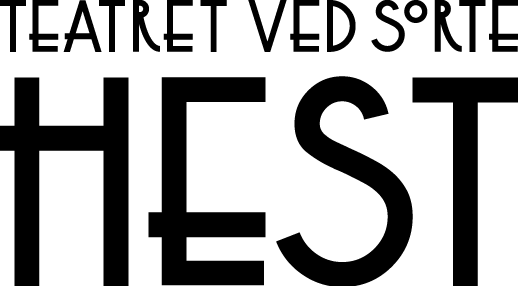 præsenterer
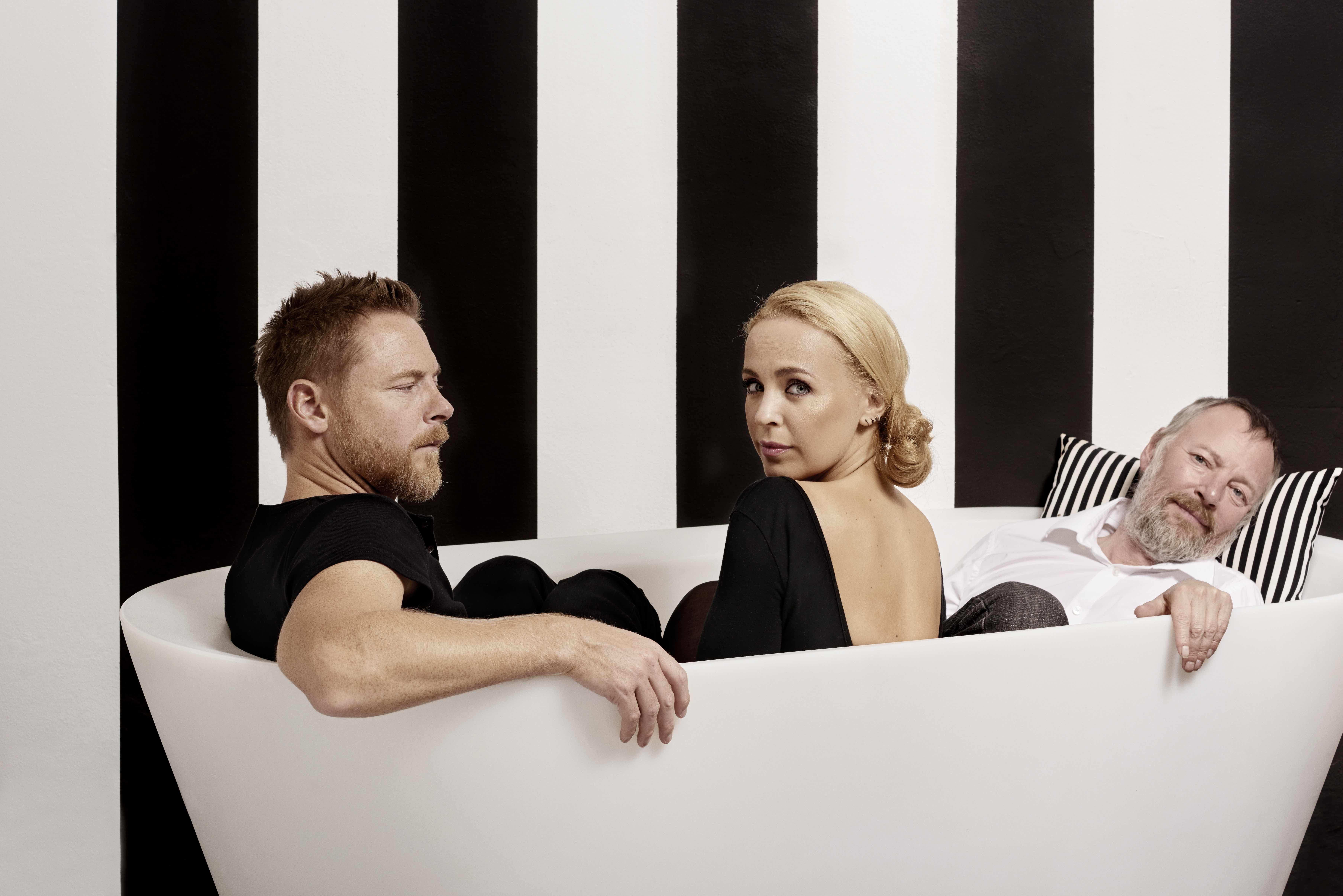 Godnat Albert
Mikael Helmuth • Paw Henriksen • Julie R. ØlgaardAfMaria Vinterberg og Peter NordahlUrpremiere: 16. september 2016 på Teatret ved Sorte HestTeatret ved Sorte Hest præsenterer sæsonens første egenproduktion Godnat Albert, der har urpremiere den 16. September 2016. Godnat Albert er kulminationen på Maria Vinterbergs høje ambitioner om at skabe en forestilling, der er specielt udviklet til Teatret ved Sorte Hest. Hertil har teaterchefen fået samlet et skuespillerhold bestående af Mikael Helmuth og Paw Henriksen flankeret af Julie R. Ølgaard, der efter to års ophold i LA atter vender tilbage på den intime scene på Vesterbro.Forfatteren Peter Nordahl debuterer som dramatiker på Teatret ved Sorte Hest med Godnat Albert, som er et nyskrevet humoristisk drama. Stykket skildrer krigsveteranen Albert Welenkraft, som ligger i sin lejlighed med koldbrand i benet, hvor hans uregerlige søn og mystiske kvindelige overbo sætter hans nerver på prøve. Verden udenfor er tilsyneladende ved at gå under. Oliekilderne er ved at være tømte, og børnene går til angreb når man henter brænde i kælderen. Da militærpolitiet tilmed afleverer et skæbnesvangert brev, skrues der yderligere op for det absurde drama. Hvem er Albert Welenkraft egentlig, og hvad er sandheden om hans søn? Godnat Albert byder på sort humor og rørende karakterer, når publikum får et absurd indblik i et liv som krigsveteran med post-traumatisk stres og vanvittig paranoia.Stærkt hold genforenes på ’Hesten’Det er lykkedes teatret at få bragt Mikael Helmuth tilbage til København for at spille titelrollen som Albert. Mikael Helmuth har været i Herning i fjorten år, hvor han har siddet i chefstolen på Team Teatret og kan i Godnat Albert nu genopleves på de skrå brædder i København. Han flankeres af Paw Henriksen, som spiller Alberts søn, og det er til stadighed teatrets store fornøjelse at byde ham velkommen tilbage til ’Hesten’. Grethe Suhrmass fragile sind er lagt i kroppen på Julie R. Ølgaard, der vender tilbage efter to års ophold i LA. Ølgaard har tidligere spillet på teatret i Anna Bro’s absurde komedie HJÆLP!, instrueret af Maria Vinterberg. I Godnat Albert er iscenesættelsen lagt i hænderne på Maria Vinterberg selv, og scenografien er skabt af teaterchefens faste scenograf Marianne Nilsson. Vinterberg og dramatiker-debutant skaber værketForfatter Peter Nordahl er kendt for børnebogsserien om hunden Ib, og kan med værket Godnat Albert for første gang kalde sig dramatiker. Maria Vinterberg indledte samarbejdet med Peter Nordahl om realiseringen af forestillingen ved en reading tilbage i 2012. Siden hen har Maria Vinterberg og Peter Nordahl arbejdet tæt sammen med skuespillerne og andre erfarne dramatikere om færdiggørelsen af manuskriptet. Hver uge blev afsluttet med en publikumsprøve, hvor Nordahl efterfølgende fortsatte udviklingen af manuskriptet.Peter Nordahl forklarer:”Jeg er optaget af forskellen mellem en forfatter og en dramatiker, og har arbejdet målrettet på at udvikle manuskriptet med teatrets virkemidler og redskaber som centrale greb, der gør historien rigere og klarere. Teatret som fortælleteknisk ventil har vist sig at åbne muligheder i mit forfatterskab, som jeg til hidtil kun har kunnet drømme om”.Godnat Albert spiller fra den 16. september til den 15. oktober 2016. Læs mere på www.sortehest.comMed venlig hilsenHave Kommunikation Tlf. 33 25 21 07 Kontakt Simone Skogen Lassen // simone@have.dk // 81 71 47 37OM GODNAT ALBERT:Medvirkende: Mikael Helmuth, Paw Henriksen & Julie R. Ølgaard Tekst: Peter NordahlIscenesættelse: Maria VinterbergScenografi: Marianne NilssonSpilleperiode: Den 16. september til den 15. oktober 2016 Mikael Helmuth var i perioden 2002-2014 teaterchef for Team Teatret i Herning, og er nu ansat på teatret som skuespiller og instruktør. Mikael har tidligere arbejdet på Fiolteatret, Folketeatret, Amagerscenen og Teatret ved Sorte Hest. I 1989 medvirkede han i filmen Dansen med Regitze i en ung udgave af sin egen far. Derudover har han medvirket i Bryggeren og Landsbyen. Hans seneste samarbejde med Maria Vinterberg var dette forår på Team Teatret med forestillingen Anonyme sexister. Teatret ved Sorte Hest glæder sig til at byde Mikael Helmuth velkommen igen.Paw Henriksen er måske mest kendt for sin medvirken i Hotellet og Anna Phil, men har medvirket i et hav af film. Senest har han medvirket i spillefilmen Der Kommer En dag som onklen. Han har medvirket i et hav af teaterforestillinger og sidst han gæstede Teatret ved Sorte Hest var i 2014 i forestillingen Glade Dage, som Maria Vinterberg også instruerede.Julie R. Ølgaard er kendt fra filmene Midsommer, Råzone, Dig og Mig, Kollegiet og Julefrokosten. Ungdomsprogrammet Boogie, og senere Zulu Djævleræs, men forsatte derefter skuespilkarrieren. I 2005 dannede hun Teater N.I.P.S (Nye Impulser På Scenen) sammen med veninderne Neel Rønholt og Laura Christensen. Hun har senest gæstet Teatret ved Sorte Hest i forestillingen HJÆLP!, som Maria Vinterberg iscenesatte. Maria Vinterberg stod i mesterlære hos bl.a. Sam Besekow og debuterede som instruktør med forestillingen En verdensomsejling under bordet i 1996. Siden 2012 har hun siddet i teaterchefs-stolen på Teatret ved Sorte Hest, hvor hun blandt andet værner om de absurde klassikere, hvilket hun har vist i sin opsætning af Samuel Beckett’s Glade Dage og Slutspil. Marias instruerede senest komedien Anonyme sexister på TeamTeatret, og har tidligere instrueret bl.a. En verdensomsejling under bordet, Den Skaldede Sangerinde og HJÆLP! på Teatret ved Sorte Hest samt Mr. Nice Guy, Enden er nær og Gæster fra Rødby på Bellevueteatret med Anders og Peter Lund Madsen.Peter Nordahl er manden bag børnebogsserien af fire bøger om hunden Ib, udgivet fra 2002 frem til 2006. Han har derudover skrevet novellesamlingen Udkast til virkeligheden og bogen Skæbnefortællinger fra Langerødville i 2006. Godnat Albert er Nordahls første dramatiske værk. Peter Nordahls unikke evne til at koge sætninger og stemninger ind til bouillonterninger ses tydeligt i Godnat Albert.  Marianne Nilsson blev uddannet fra Statens Teaterskoles scenograflinje i 1992 og har siden leveret ideer og materiale til mere end 80 teaterproduktioner og større tv-produktioner. Hun var scenograf på 10 af de banebrydende Dr. Dante forestillinger, hvoraf de væsentligste var I en Kælder, Snart kommer Tiden, Åbne Hænder og teaterkoncerten GASOLIN. Hun har lavet scenografi til Det Brune Punktums forestillinger samt Anders og Peter Lund Madsens shows på Bellevue Teatret. På Teatret ved Sorte Hest har Marianne tidligere lavet scenografi til Glade Dage, HJÆLP! og slutspil, hvor hun sammen med Maria Vinterberg har skabt det scenografiske rum White-Box. Marianne er desuden en del af scenografmakkerparret MAAM.